Programma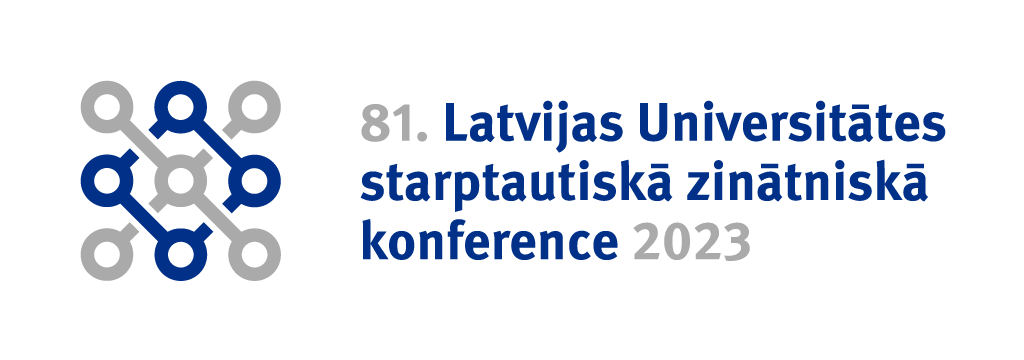 Latvijas tautsaimniecības izaicinājumi digitālās ekonomikas laikmetā
Piektdiena, 2023. gada 24. februārī plkst. 12.00 Attālināti ZOOM platformāZoom saite:  https://lu-lv.zoom.us/j/93828616076Vadītājs: Prof. Sandra JēkabsoneVadītājs: Prof. Sandra JēkabsoneVadītājs: Prof. Sandra Jēkabsone12.00–12.10Prof. Sandra JēkabsoneLU, BVEF Ekonomikas nodaļaAtklāšana, darba kārtība12.10–12.25Ieva OpmaneKo Jūs domājat par inflāciju? Twitter diskusiju par cenu kāpumu noskaņojuma analīze.12.25–12.40Ingūna ŠmiteLU maģistranteTransporta politikas mērķis gaisa piesārņojuma mazināšanai Eiropā12.40–12.55Doc. Olegs KrasnopjorovsLU, Latvijas BankaPilsētvides kvalitāte, ekonomiskā izaugsme un pilsētu demogrāfijas izaicinājumi: Rīgas, Tallinas un Viļņas gadījums12.55–13.10Jānis Šmits LU maģistrantsOglekļneintralitāte - izaicinājums tērauda ražošanā13.10–13.25Prof. Inesa VorončukaRihards HartmanisLUDigitalizācijas un informācijas tehnoloģiju loma latvijas ekonomikā, darbaspēka struktūrā un  nodokļu ieņēmumos13.25–13.40Edgars VītolsLUES ekonomikas pārvaldības ietvara reforma un tā ietekme uz budžeta deficītu un parādu Latvijā13.40–13.55Astrida RijkureLUZilās ekonomikas pieeja integrētais Baltijas jūras piekrastes attīstībai13.55–14.10Inese PelsaLUZaļā publiskā iepirkuma izaicinājumi transportlīdzekļu iepirkumos virzoties uz klimatneitralitāti14.10–14.25Prof. Sandra Jēkabsone,Lekt. Irina SkribāneLUDarba tirgus transformācija un nodarbinātība digitālajā laikmetā14.25–15.00Noslēgums, diskusijasNoslēgums, diskusijas